ПРОЕКТ               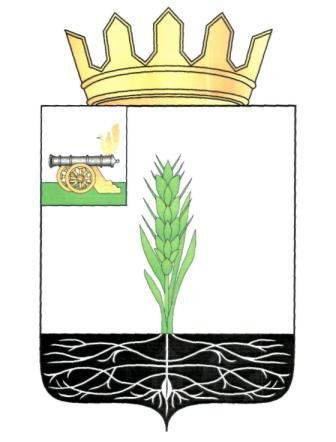 АДМИНИСТРАЦИЯ МУНИЦИПАЛЬНОГО ОБРАЗОВАНИЯ 
«ПОЧИНКОВСКИЙ РАЙОН» СМОЛЕНСКОЙ ОБЛАСТИП О С Т А Н О В Л Е Н И ЕО внесении изменений в постановление Администрации муниципального образования «Починковский район» Смоленской области от 12.12.2019 № 169-адмАдминистрация муниципального образования «Починковский район» Смоленской области п о с т а н о в л я е т:Внести в постановление Администрации муниципального образования «Починковский район»  Смоленской области от 12.12.2019 № 169-адм «Об утверждении  Методики распределения иных межбюджетных трансфертов из бюджета муниципального образования «Починковский район» Смоленской области на поддержку мер по обеспечению сбалансированности бюджетов поселений Починковского района Смоленской области» (далее - Методика) следующее изменение:пункт 4 Методики дополнить подпунктом 4.3 следующего содержания:«4.3 С учетом исполнения бюджетами поселений за 10 месяцев налоговых и неналоговых доходов, по иным межбюджетным трансфертам на поддержку мер по обеспечению сбалансированности бюджетов поселений производится перерасчет относительно распределения  на первом этапе при утверждении бюджета муниципального образования «Починковский район» Смоленской области.  Расчет  производится по следующей формуле:СП(1)j = Доиj + Онг j – Р(1д)j,  где:СП(1)j  - сумма перерасчета иных межбюджетных трансфертов на поддержку мер по обеспечению сбалансированности бюджетов поселений относительно распределения  на первом этапе при утверждении бюджета муниципального образования «Починковский район» Смоленской области;Доиj - ожидаемое исполнение доходов бюджета j-го поселения с учетом выравнивания бюджетной обеспеченности поселения, и иных межбюджетных трансфертов на поддержку мер по обеспечению сбалансированности бюджета поселения, определяемых при формировании бюджета j-го поселения;Онгj  - остатки денежных средств по состоянию на 01 января текущего финансового года за исключением целевых средств j-го поселения;Р(1д)j - объем расходных обязательств бюджета j-го поселения, определенный на первом этапе с учетом объема расходных обязательств бюджета j-го поселения, потребность в финансировании которого возникла в ходе его исполнения за 10 месяцев.Ожидаемое исполнение доходов бюджета j-го поселения, определяемое с учетом исполнения за 10 месяцев, рассчитывается по следующей формуле:Доиj = Доннj + Двj +Д(1)j , где:Доннj - ожидаемое исполнение по налоговым и неналоговым доходам бюджета j-го поселения;Двj - объем дотации  на выравнивание бюджетной обеспеченности бюджету j-го поселения, определенный согласно решению о бюджете поселения «Починковский район» Смоленской области;Д(1)j  - объем иных межбюджетных трансфертов на поддержку мер по обеспечению сбалансированности бюджета поселения, определяемых при формировании бюджета j-го поселения.Ожидаемое исполнение по налоговым и неналоговым доходам бюджета j-го поселения рассчитывается по следующей формуле:Доннj = Доналj + Доненалj, где:Доналj – ожидаемое исполнение по налоговым доходам бюджета j-го поселения, который рассчитывается по следующей формуле:Доналj = Дij, где:ОДij - суммарное ожидаемое исполнение i-х налоговых доходов бюджета j-го поселения, который определяется по следующей формуле:              z                                                                 ОДij = SUM ОДij, где:              i = 1                                                               z - количество i-х налоговых доходов, поступающих в бюджет j-го поселения;ОДij – ожидаемое поступление по i-му налогу в бюджет j-го поселения, расчет которого осуществляется в соответствии с приложением № 3 к настоящей Методике;Доненалj – ожидаемое поступление по неналоговым доходам бюджета j-го поселения, который рассчитывается по следующей формуле:Доненалj = НДиj + НДпуj + НДпj, где:НДиj - ожидаемое поступление неналоговых доходов бюджета j-го поселения в части доходов от использования имущества, находящегося в муниципальной собственности, определяемый согласно данным, представленным главными администраторами указанных неналоговых доходов;НДпуj - ожидаемое поступление неналоговых доходов бюджета j-го поселения в части доходов от оказания платных услуг и компенсаций затрат государства, определяемый согласно данным, предоставленным главными администраторами указанных неналоговых доходов;НДпj - ожидаемое поступление неналоговых доходов бюджета j-го поселения в части доходов от продажи материальных и нематериальных активов, штрафов, определяемый согласно данным, предоставленным главными администраторами указанных неналоговых доходов.Р(1д)j - объем расходных обязательств бюджета j-го поселения, определенный на первом этапе с учетом объема расходных обязательств бюджета j-го поселения, потребность в финансировании которого возникла в ходе его исполнения за 10 месяцев, рассчитывается по следующей формуле:Р(1д)j = Р(1)j + Р10м. год j, где:Р(1)j - объем расходных обязательств бюджета j-го поселения, определенный на первом этапе;Р10м. год j - объем дополнительных расходных обязательств бюджета j-го поселения, потребность в финансировании которых возникла в ходе его исполнения за 10 месяцев.»Глава муниципального образования «Починковский район» Смоленской области                                                  А.В. Голубот№